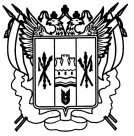 Российская ФедерацияРостовская областьЗаветинский районмуниципальное образование «Заветинское сельское поселение»Администрация  Заветинского  сельского поселенияРаспоряжение№ 44    17.09.2020									       с. ЗаветноеОб обязательных работах         В соответствии с приговором Ремонтненского районного суда РО от 31.09.2020 года:          1. Принять осужденного Жолобова Михаила Алексеевича 09.11.1963  года рождения на обязательные работы с 21.09.2020 года до момента отработки осужденным 220 часов.          2. Установить Жолобову М.А. пятидневную рабочую неделю. Время работы ежедневно с 10.00 часов до 12.00 часов. Выходной день – суббота, воскресенье.          3. Определить вид работ: работы по благоустройству села Заветное (очистка территории села от мусора, сбор мусора, погрузка мусора, покос травы, покраска ограждений.).          4. В соответствии с действующим законодательством обязательные работы выполняются осужденным на безвозмездной основе.          5. Старшему инспектору по вопросам благоустройства Администрации Заветинского сельского поселения В.А. Тихоненко обеспечить  исполнение осужденным обязательных работ согласно пятидневной рабочей недели, кроме выходных и праздничных дней, ведение ежедневного индивидуального табеля учета рабочего времени с отражением количества отработанных часов, ежемесячное направление его копии в филиал по Заветинскому району ФКУ УИИ ГУФСИН России по Ростовской области, информирование уголовно-исполнительной инспекции о невыходе осужденного на работу и допущенных им нарушений трудовой дисциплины.          6. Контроль за выполнением распоряжения оставляю за собой.Глава Администрации Заветинского сельского поселения                                                                         С.И. Бондаренко